Управління житлово-комунального господарства департаменту розвитку громад та територій, дорожнього, житлово-комунального господарства, містобудування та архітектури Івано-Франківської обласної державної адміністрації76014, м.Івано-Франківськ, вул. С. Бандери, 77, каб. 304, конт. тел (0342)78-93-19 e-mail: uzkg@uzkg.if.gov.ua Графік роботи: Понеділок: 08:00 - 12:00, 13:00 - 17:15 Вівторок: 08:00 - 12:00, 13:00 - 17:15 Середа: 08:00 - 12:00, 13:00 - 17:15 Четвер: 08:00 - 12:00, 13:00 - 17:15 П’ятниця: 08:00 - 12:00, 13:00 - 16:00 Обід: 12.00 – 13.00 Вихідний день: субота, неділя, святкові та неробочі дні Схема проїзду: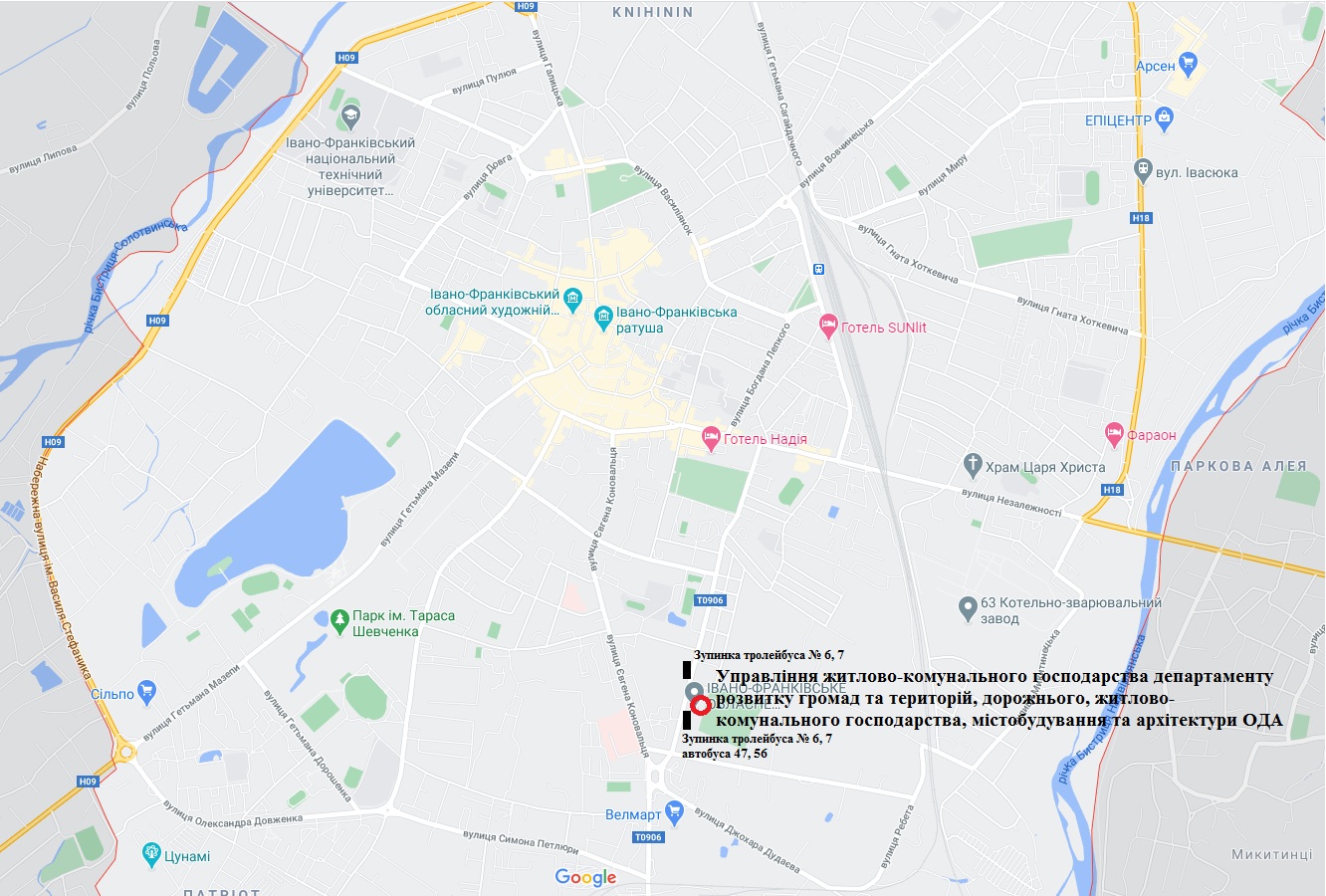 